Change or Adapt a Registered ProgramUse this form to request program changes that require approval by the State Education Department (see chart on the following page).  For programs that are registered jointly with another institution, all participating institutions must confirm support for the changes.(Note:  If the only requested change is to add the distance education format to an existing registered program, institutions need only complete and submit the Application to Add the Distance Education Format to a New or Registered Program.)The application materials for requests for changes to registered programs preparing Teachers, Educational Leaders, and Other School Personnel or Licensed Professionals can be found at:http://www.highered.nysed.gov/ocue/aipr/register.htmlFor requests to changes to Doctoral programs: please contact the Office of College and University Evaluation (OCUE).Directions for submission of request:Create a single PDF document that includes the following completed forms:Request to Change or Adapt a Registered Program Master Plan Amendment Supplement and Abstract (if applicable)External Review of Certain Degree Programs and Response (if applicable)Application to Add the Distance Education Format to a New or Registered Program, (if applicable).Create a separate PDF document for any required syllabi (see p. 2 of form, Changes in Program Content)Attach the PDF documents to an e-mail.Send e-mail to OCUERevAdmin@nysed.govWhen submitting to the mailbox, include the following elements in the subject line of the e-mail:	Institution Name, Degree Award, and Program TitleE.g., Subject: AAA College, Request for Change, Master of Science, English LiteraturePLEASE NOTE:Establishing an existing program at a new location requires new registration of the program. If the requested action changes the program’s major disciplinary area, master plan amendment may be needed if the revised program represents the institution’s first program in that major subject area, at that degree level. If a requested degree title is not authorized for an institution chartered by the Board of Regents, charter amendment will be needed.For programs that are registered jointly with another institution, all participating institutions must confirm their support of the changes.Note: if the change involves establishing an existing registered program at a new location, complete a new registration application for the proposed program.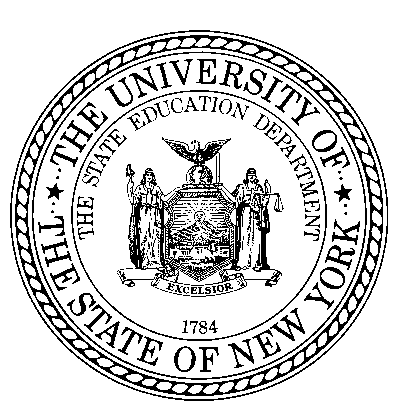 THE STATE EDUCATION DEPARTMENT / THE UNIVERSITY OF THE STATE OF NEW YORK / ALBANY, NY 12234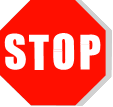 This application should NOT be used for the following types of requests:Proposals for new programsRequests for changes to registered programs preparing Teachers, Educational Leaders, and Other School PersonnelRequests for changes to programs preparing Licensed Professionals; orRequests to add the Distance Education Format to a Registered Program Changes and Adaptations Requiring State Education Department ApprovalChanges in Program Content (all programs)Any of the following substantive changes:Cumulative change from the Department’s last approval of the registered program of one-third or more of the minimum credits required for the award (e.g., 20 credits in an associate degree program)Changes in the program’s focus or design (e.g., eliminating management courses in a business administration program), including a change in the program’s major disciplinary areaAdding or eliminating an option or concentrationEliminating a requirement for completion, including an internship, clinical, cooperative education, or other work-based experienceAltering the liberal arts and science content in a way that changes the degree classification, as defined in Section 3.47(c)(1-4) of Regents RulesOther Changes (all programs)Program titleProgram award (e.g., change in degree)Mode of delivery (Note: if the change involves adding a distance education format to a registered program, please complete the Application to Add the Distance Education Format to a New or Registered Program.)  Discontinuing a programA format change that alters the program's financial aid eligibility (e.g., from full-time to part-time, or to an abbreviated or accelerated semester)A change in the total number of credits of any certificate or advanced certificate programEstablishing New Programs Based on Existing Registered ProgramsCreating a dual-degree program from existing registered programsCreating a new program from a concentration/track in an existing registered programNEW YORK STATE EDUCATION DEPARTMENTOffice of Higher Education—Office of College and University Evaluation89 Washington Avenue, Albany, NY 12234(518) 474-1551	Fax: (518) 486-2779http://www.highered.nysed.gov/ocue/OCUERevAdmin@nysed.govRequest to Change or Adapt a Registered ProgramRequest to Change or Adapt a Registered ProgramItemResponse (type in the requested information)Institution name and addressAdditional information:Specify campus where program is offered, if other than the main campus:Identify the program you wish to change Program title:Award (e.g., B.A., M.S.):Credits:HEGIS code:Program code:Contact person for this proposalName and title:Telephone:_____________________ Fax:________________E-mail:CEO (or designee) approval Signature affirms the institution’s commitment to support the program as revised.Name and title:Signature and date:CEO (or designee) approval Signature affirms the institution’s commitment to support the program as revised.If the program will be registered jointly with another institution, provide the following information:CEO (or designee) approval Signature affirms the institution’s commitment to support the program as revised.Partner institution’s name:Name and title of partner institution’s CEO:Signature of partner institution’s CEO:Check all changes that apply and provide the requested information.Changes in Program Content (Describe and explain all proposed changes; provide a side-by-side comparison of the existing and newly modified programs.)[  ]	Cumulative change from the Department’s last approval of the registered program that impacts one-	third or more of the minimum credits required for the award (e.g., 20 credits in an associate degree 	program)[  ]	Changes in a program’s focus or design [  ]	Adding or eliminating an option or concentration[  ]	Eliminating a requirement for program completion[  ]	Altering the liberal arts and science content in a way that changes the degree classification, as 	defined in Section 3.47(c)(1-4) of Regents RulesIf new courses are being added as part of the noted change(s), provide a syllabus for each new course and list the name, qualifications, and relevant experience of faculty teaching the course(s). Syllabi should include a course description and identify course credit, objectives, topics, student outcomes, texts/resources, and the basis for determining grades.Other Changes (describe and explain all proposed changes)[  ]	Program title [  ]	Program award [  ]	Mode of Delivery (Note: if the change includes adding a distance education format to a registered program, please complete the Application to Add the Distance Education Format To a New or Registered Program.)  [  ]	Discontinuing a program: indicate the date by which the program will be discontinued.[  ]	Format change (e.g., from full-time to part-time, or to an abbreviated or accelerated semester)Indicate proposed format: Describe availability of courses and any change in faculty, resources, or support services: Use the Sample Program Schedule in the Application for Registration of a New Program to show the sequencing and scheduling of courses in the program.If the revised program will be offered through a nontraditional schedule, provide a brief explanation of the schedule, including its impact on financial aid eligibility.Confirm that for each (one) credit there is at least 15 hours (of 50 minutes each) of instruction and at least 30 hours of supplementary assignments.Establishing New Programs Based on Existing Registered Programs[  ]	Creating a dual-degree program from existing registered programsComplete the following table to identify the existing programs: Proposed dual-degree program (title and award): Courses that will be counted toward both awards: Length of time for candidates to complete the proposed program: Use Task 3: Sample Program Schedule from Application for Registration of a New Program to show the sequencing and scheduling of courses in the dual-degree program.[  ]		Creating a new program from a concentration/track in an existing program. If the new program is 	based entirely on existing courses in a registered program, provide the current program name, program code, and the following information:Note: this abbreviated option applies only if a master plan amendment is NOT required and there are no new courses or changes to program admissions and evaluation elements.  If these conditions are not met, submit a new registration application for the proposed program.Information from the Application for Registration of a New Program: Task 1 and Task 2aTask 3 - Sample Program Schedule Task 4 - Faculty information charts (full-time faculty, part-time faculty, and faculty to be hired)Brief description of the proposed program and rationale for converting the existing coursework to a separately registered program:Expected impact on existing program:Adjustments the institution will make to its current resource allocations to support the program:Statement confirming that the admission standards and process and evaluation methods are the same as those in the existing registered program.